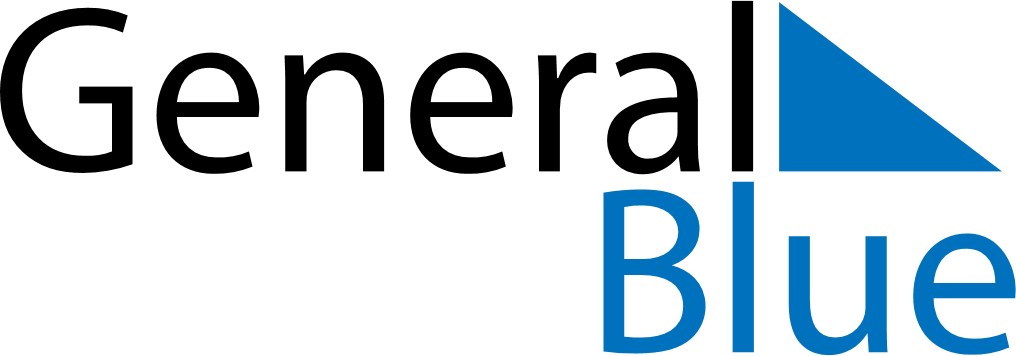 July 2047July 2047July 2047July 2047July 2047SundayMondayTuesdayWednesdayThursdayFridaySaturday12345678910111213141516171819202122232425262728293031